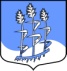 Администрация муниципального образованияГостицкое сельское поселениеСланцевского муниципального района ленинградской областиПОСТАНОВЛЕНИЕОб утверждении Порядка использования населением объектов спорта, находящихся в муниципальной собственности муниципального образования Гостицкое сельское поселение Сланцевского муниципального района Ленинградской областиВ соответствии с Федеральным законом от 06.10.2003 № 131-ФЗ «Об общих принципах организации местного самоуправления в Российской Федерации», частью 9 статьи 20 Федерального закона от 04.12.2007 № 329-ФЗ «О физической культуре и спорте в Российской Федерации» администрация муниципального образования Гостицкое сельское поселение Сланцевского муниципального района п о с т а н о в л я е т:Утвердить прилагаемый Порядок использования населением объектов спорта, находящихся в муниципальной собственности муниципального образования Гостицкое сельское поселение Сланцевского муниципального района Ленинградской области.Опубликовать настоящее постановление в приложении к газете «Знамя труда» и на официальном сайте администрации Гостицкого сельского поселения Сланцевского муниципального района.Настоящее постановление вступает в силу на следующий день после официального опубликования.Глава администрации                                             В.Ф.ЛебедевУтвержденопостановление администрацииГостицкого сельского поселенияот 09.10.2020 №107-п(приложение)ПОРЯДОК
использования населением объектов спорта, находящихся в муниципальной собственности муниципального образования Гостицкое сельское поселение Сланцевского муниципального района Ленинградской области 1.Настоящий Порядок регулирует вопросы использования населением объектов спорта, находящихся в муниципальной собственности муниципального образования Гостицкое сельское поселение Сланцевского муниципального района Ленинградской области , в целях удовлетворения потребностей населения в систематических занятиях физической культурой и спортом.
2.Под объектами спорта понимаются объекты недвижимого имущества или комплексы недвижимого имущества, специально предназначенные для проведения физкультурных мероприятий и (или) спортивных мероприятий, в том числе спортивные сооружения.
3.Объекты спорта могут использоваться населением в целях:
прохождения спортивной подготовки или освоения образовательных программ в области физической культуры и спорта;
участия в физкультурном мероприятии, спортивном соревновании и тренировочном мероприятии, в том числе в качестве зрителя;
получения физкультурно-оздоровительной услуги.
4.Использование объектов спорта населением может осуществляться на безвозмездной основе.
5.Услуги, оказываемые населению на объектах спорта, должны соответствовать ГОСТ Р 52024-2003 «Услуги физкультурно-оздоровительные и спортивные». Не допускается оказание услуг на объектах спорта, на которых оказание таких услуг является небезопасным.09.10.2020 г.   № 107-п